DELIBERAÇÃO Nº 090/2018 – CEF-CAU/BRA COMISSÃO DE ENSINO E FORMAÇÃO – CEF-CAU/BR, reunida ordinariamente em Brasília-DF, na sede do CAU/BR, nos dias 04 e 05 de outubro de 2018, no uso das competências que lhe conferem o art. 99 do Regimento Interno do CAU/BR, após análise do assunto em epígrafe, eConsiderando a deliberação plenária DPOBR N° 0080-05/2018, que aprova as diretrizes para elaboração do Plano de Ação e Orçamento – Exercício 2019 do CAU;Considerando a solicitação enviada pela Assessora Chefe da Assessoria de Planejamento e Gestão da Estratégia, para elaboração do Plano de Ação para 2019 da Comissão de Ensino e Formação do CAU/BR;Considerando que a Atividade Manter e desenvolver as atividades da Comissão de Ensino e Formação, que tem por finalidade cumprir e fazer cumprir a Lei 12.378/2010 e as Resoluções do CAU/BR no tocante às matérias de Ensino e Formação, e ter todos os cursos de arquitetura e urbanismo cadastrados no CAU, em respeito ao Art. 4º da Lei 12.378/10, e que a execução desta atividade implica na descentralização de reuniões e a necessidade de representações junto aos órgãos reguladores do sistema educacional;Considerando que a Atividade Manter e desenvolver as atividades do Conselheiro representante das IES no CAU/BR tem fundamento no §2º do Art.61º da Lei 12.378/2010;Considerando que o Projeto Manifestações Técnicas está amparado no atendimento ao Acordo MEC-CAU/BR e no Decreto Federal 9235/2017; Considerando que o Projeto de Acreditação de Cursos e Perfis e Padrões de Qualidade (Projeto Piloto) está amparado na DPOBR Nº 0060-05/2016, que Aprova o Projeto do Sistema de Acreditação de Cursos de Arquitetura e Urbanismo do CAU/BR, e delibera que sejam tomadas as providências financeiras, jurídicas e administrativas para a sua implementação;Considerando a Deliberação 067/2018 CEF-CAU/BR que aprova o Plano de Trabalho do Projeto Piloto de Acreditação de Cursos do CAU;Considerando que o Conselho Diretor do CAU/BR deliberou que o tema “Enquadramento regulamentar das atividades de extensão universitária em Arquitetura e Urbanismo” é prioridade, orientando que a CEF-CAU/BR deve incluir o mesmo na pauta e desenvolvendo material para deliberação do Plenário; eConsiderando que o Conselho Diretor do CAU/BR deliberou que o tema “Formação Continuada” é prioridade, orientando que a CEF-CAU/BR deve incluir o mesmo na pauta e desenvolvendo material para deliberação do Plenário; DELIBERA:Aprovar a proposta de Plano de Ação para 2019 da Comissão de Ensino e Formação, segundo tabelas em anexo, contemplando a dotação de recursos para os Projetos de Manifestações Técnicas, Acreditação de Cursos, Atividades de Extensão e Formação Continuada;Encaminhar a proposta à Presidência para conhecimento e envio à Comissão de Planejamento e Finanças.Brasília – DF, 05 de outubro de 2018.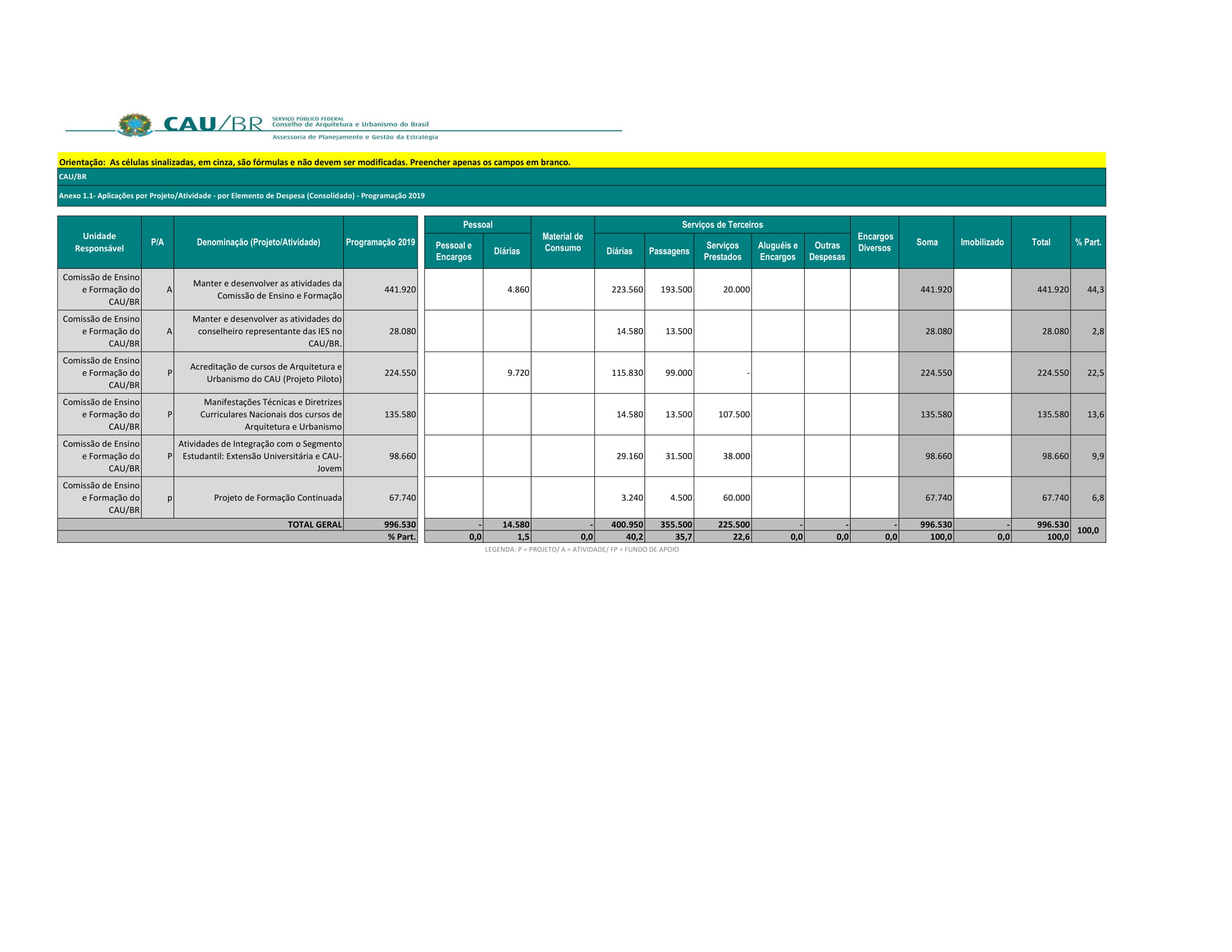 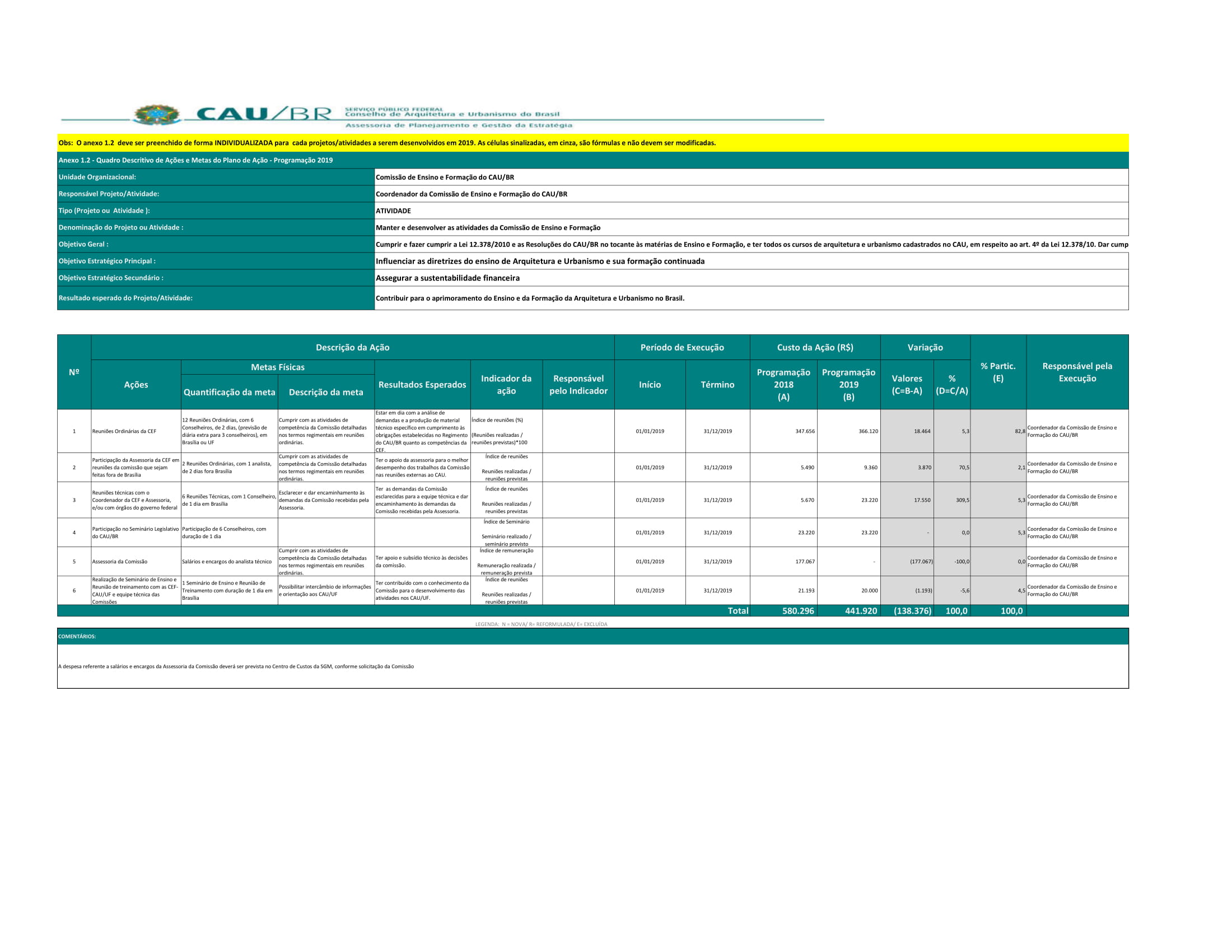 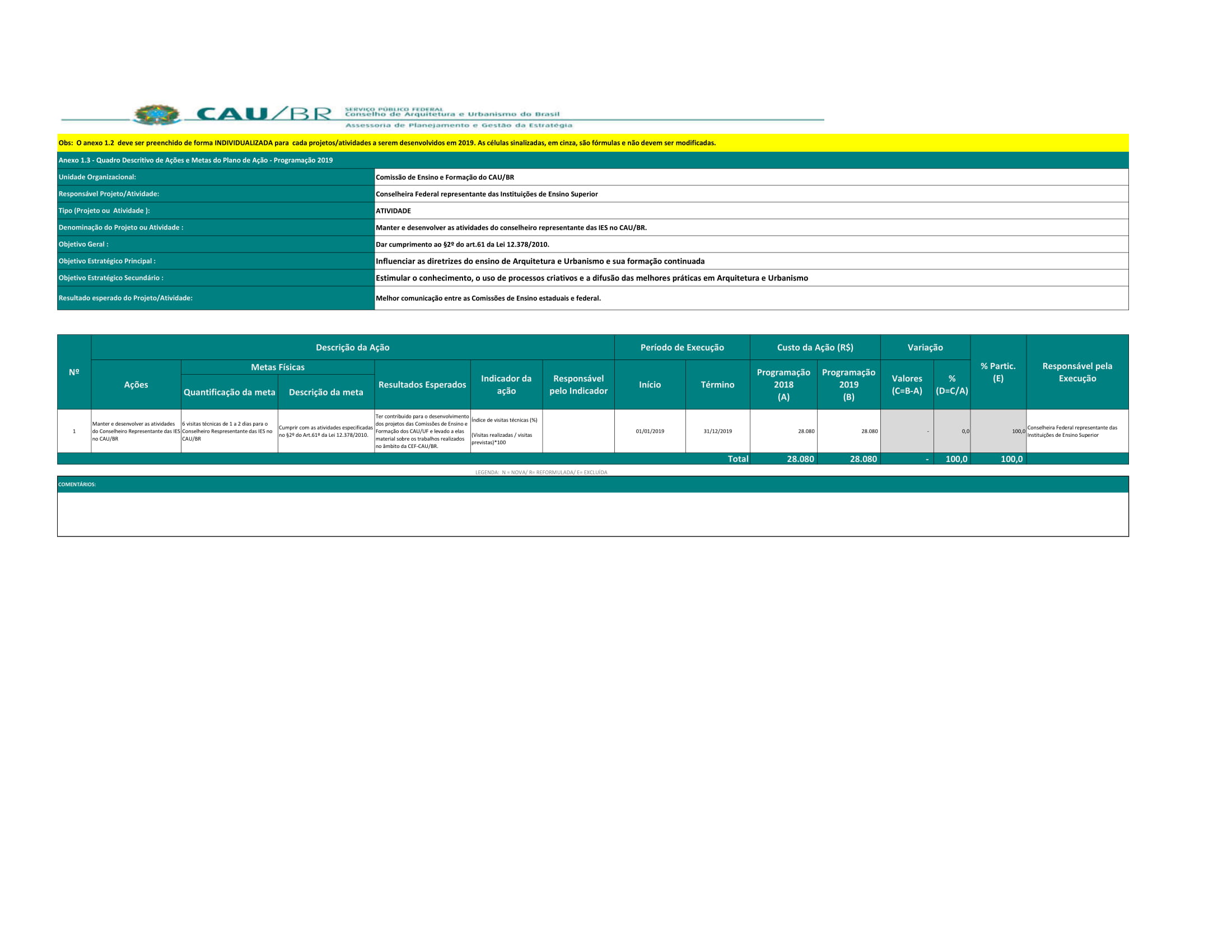 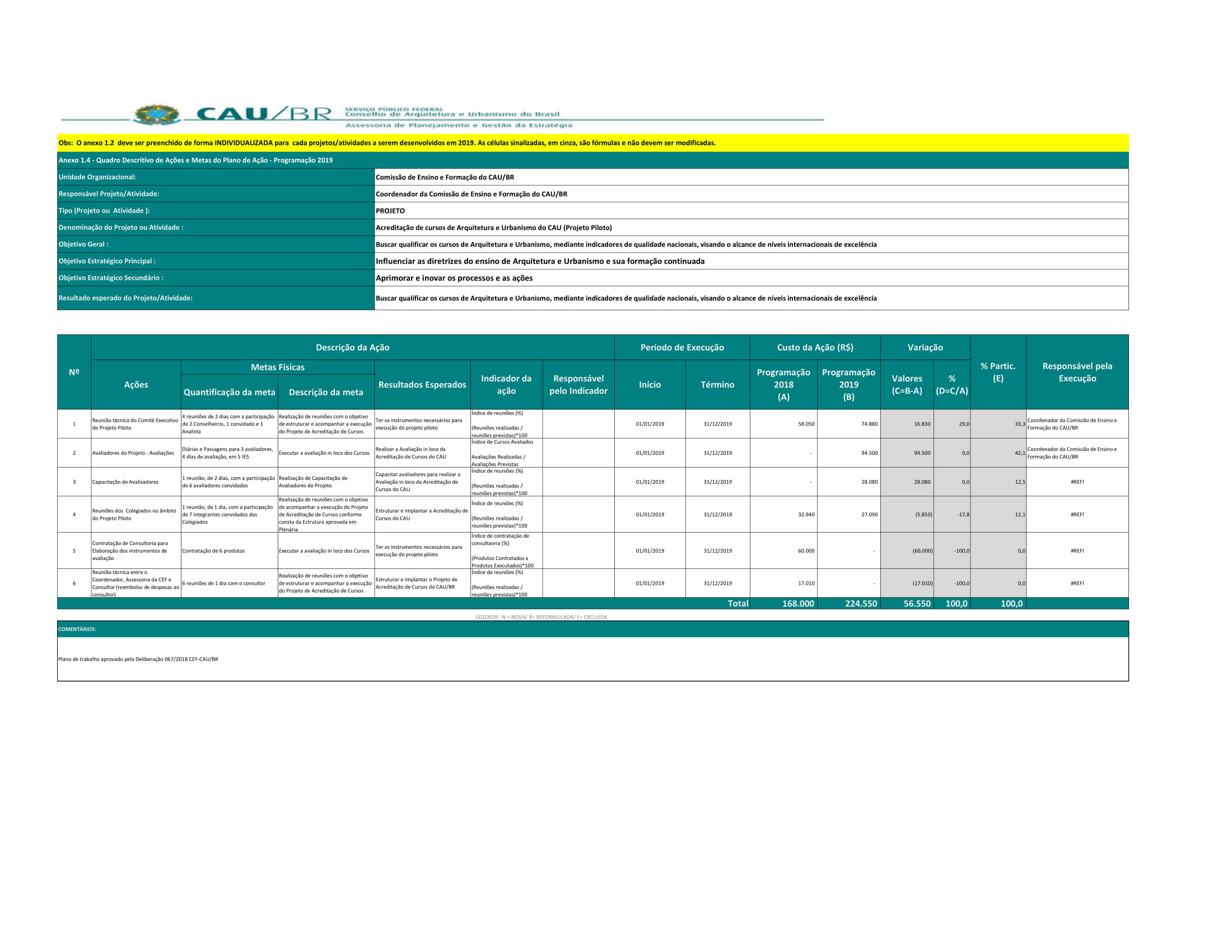 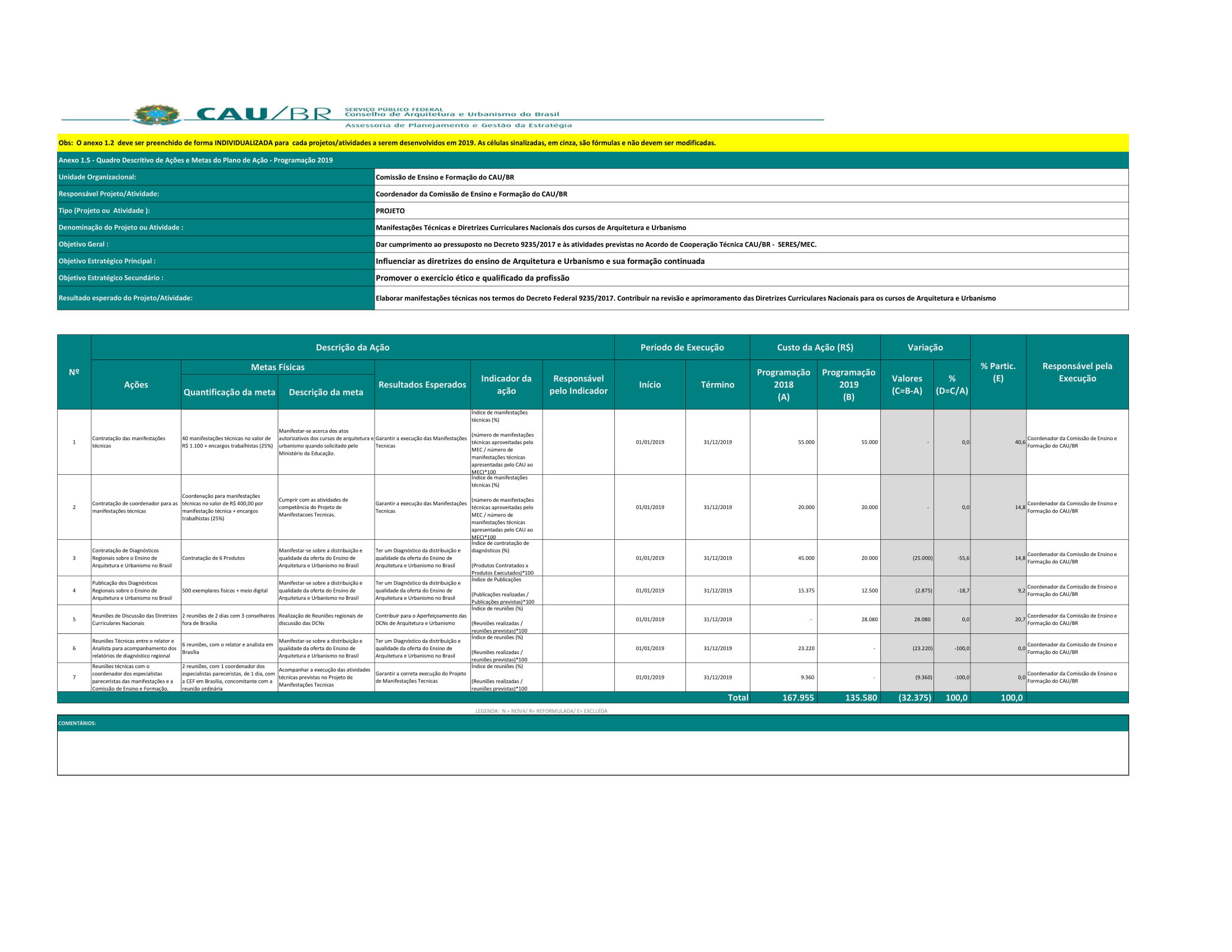 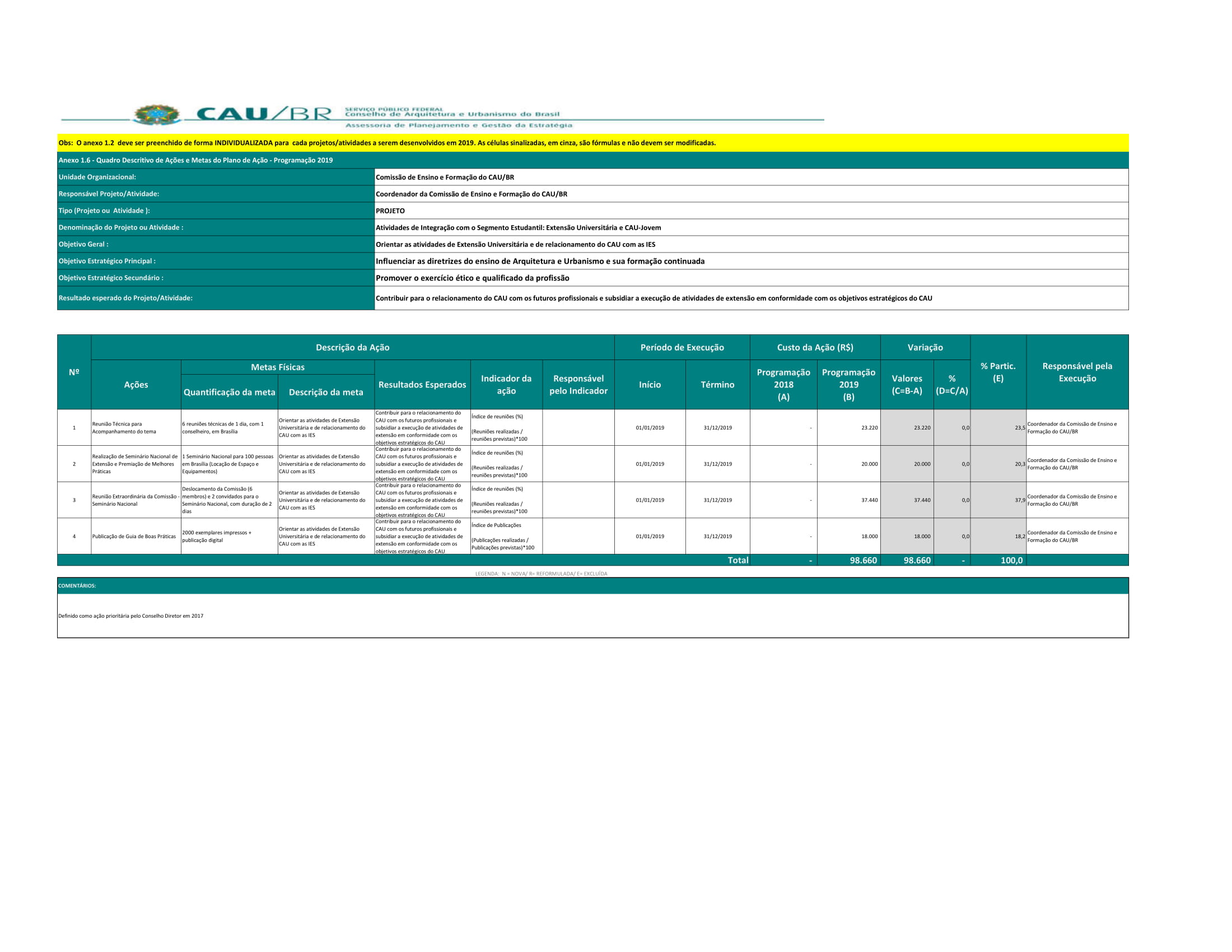 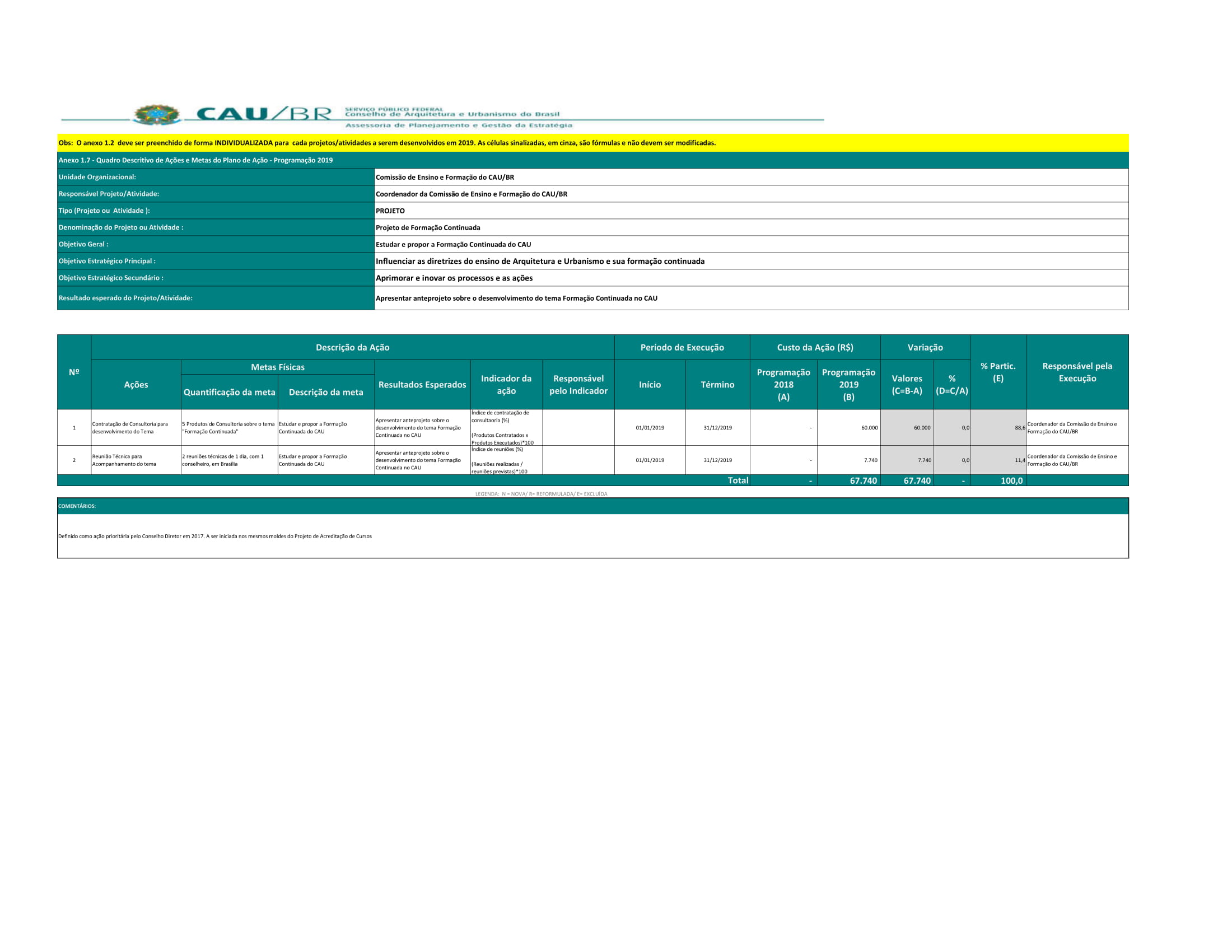 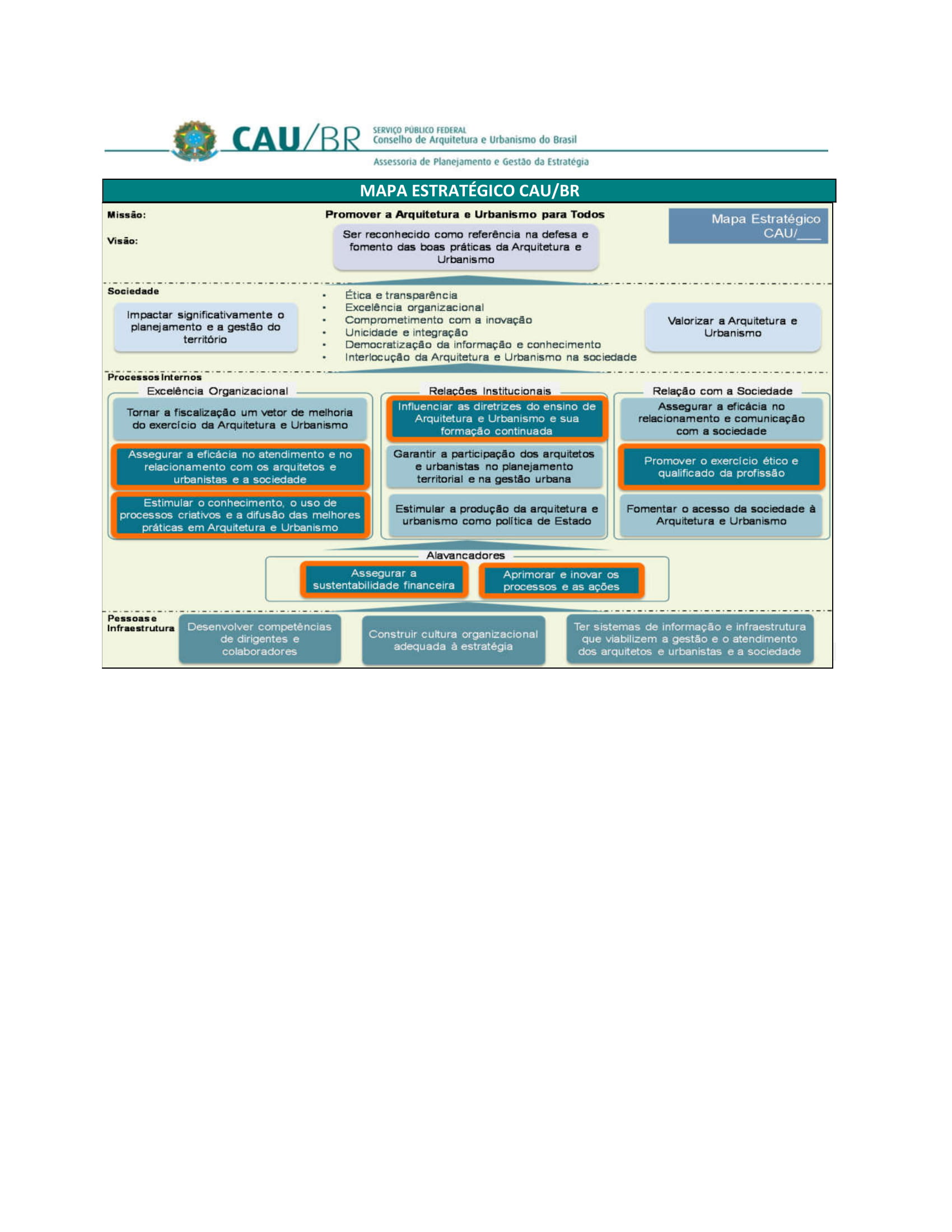 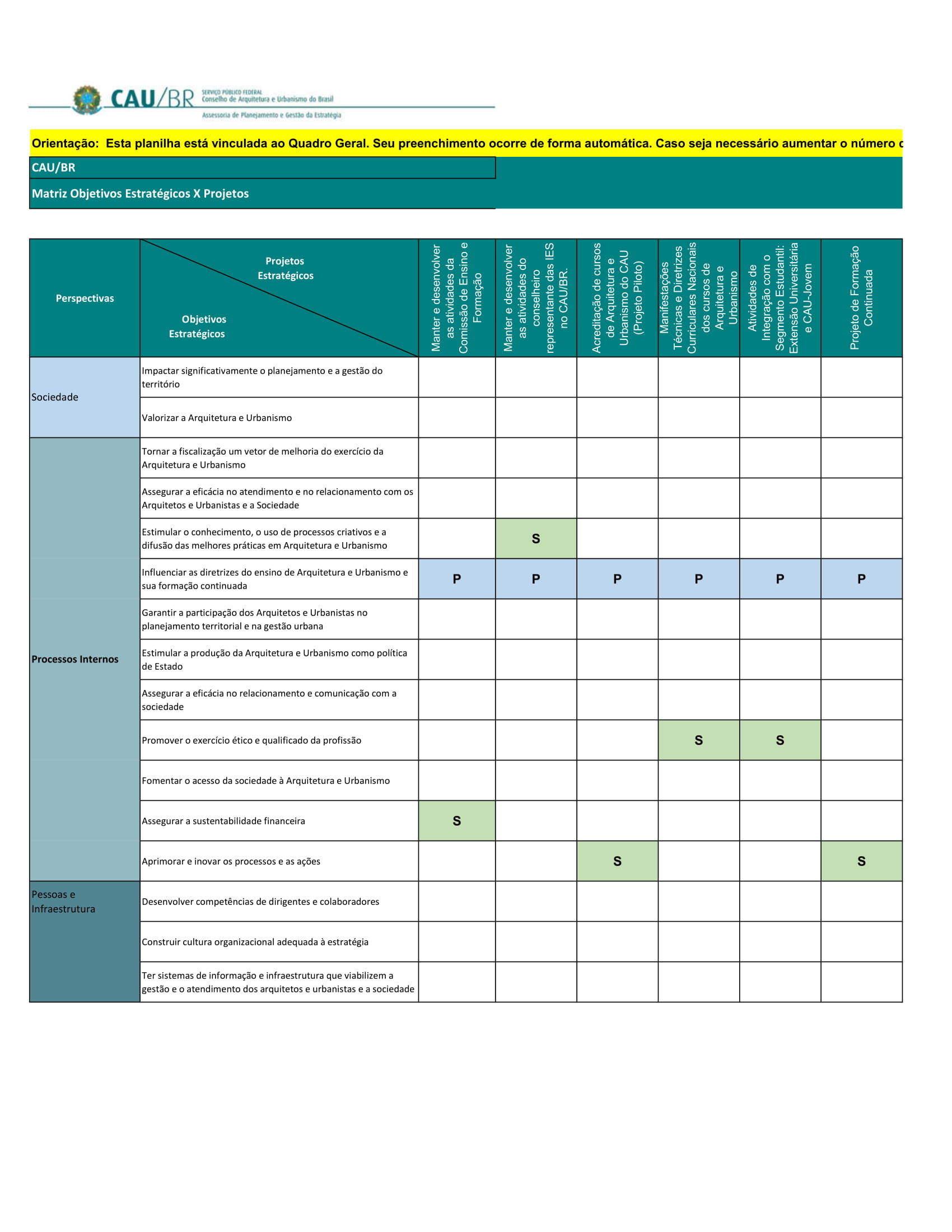 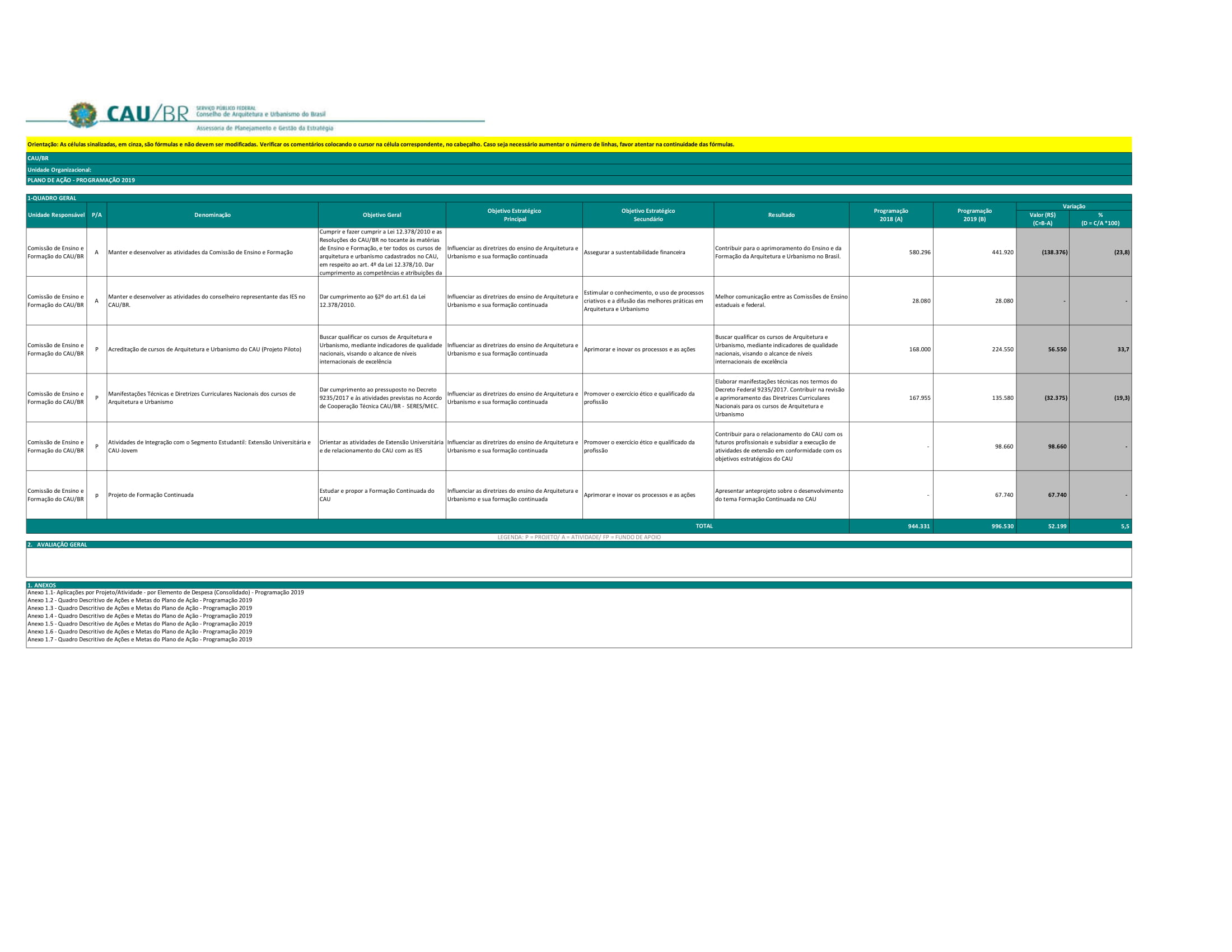 PROCESSO-INTERESSADOCEF-CAU/BR ASSUNTOPlano de Ação para 2019 da CEF-CAU/BR Andrea Lúcia Vilella ArrudaCoordenadora________________________________________Hélio Cavalcanti da Costa LimaCoordenador-Adjunto________________________________________Humberto Mauro Andrade CruzMembro________________________________________Alfredo Renato Pena BranaMembro________________________________________Juliano Pamplona Ximenes PonteMembro________________________________________